南京邮电大学关于开展学位论文买卖、代写行为专项检查工作的通知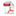 